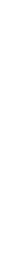 Звучит веселая мелодия.На сцене появляется (Алексеев Ринат)- мальчик в домашней одежде, весь обмотанный нитками, из кармана выглядывают ножницы. В руках у него – куча лоскутков.
- Я для мамочки любимой
Фартук сшить хотел красивый,
Я для мамочки моей
Платье раскроил скорей –
Думал раз – и все готово!
Что здесь сложного такого?
Не понятно, что случилось…
Ничего не получилось!
Нечем удивить мамулю –
Это я ей подарю ли?
Думал, будет рада мама,
Ну а вышла куча хлама... (показывает изрезанный материал)

На сцене появляется(Коврижных Вова) с кастрюлей и венчиком в руке, весь в муке, с надетым набекрень поварским колпаком.
- Торт испечь – простое дело,
Надо только взяться смело.
Семь яиц, муки немножко,
Перца три столовых ложки…
Или нет, совсем не так!
Получается бардак.
Я запутался совсем –
Перец класть туда зачем?
Три часа мучений в кухне,
Крем разлил, обжог все руки,
Результат – горелый корж
И на торт он не похож.
(1-му ведущему): - Похоже, придется нам придумать другие подарки, ну ничего, не будем унывать! Ведь настоящие мужчины не пасуют перед трудностями! (уходят)Выступает Туктарова Танслу с песней «Мамино сердце»( в подтанцовке девочки 1-2 классов)

Звучит музыка из к/ф «Шерлок Холмс и доктор Ватсон». На сцену выходят 5 учеников  с белыми шарфиками на плечах.Джентльмен 1.(Алексеев Ринат) Приветствую вас, господа, в нашем клубе настоящих джентльменов!Джентльмен 2. (Коврижных Вова)Добрый день, дорогие друзья! Вот и пришла весна, наступил март. Джентльмен 3 (Батраков Данил) А март – это песня! А март – это сказка!
А март – это сплошь чудеса и весна!
А март – это свежесть, а март – это праздник
Добрых и милых мам!Джентльмен 2. От имени всех джентльменов мы поздравляем всю женскую половину нашей школы и нашего села…Все. …С Международным женским днем!Джентльмен 1.Нам предоставлена почетная обязанность вести этот праздничный концерт.Джентльмен  4 (Султанбеков Даурен). И мы постараемся с честью исполнить ее и подарить вам хоть немного...Все. Хорошего настроения!Джентльмен 3. Уважаемые, а давайте предоставим возможность поздравить своих мамочек самых маленьких ребят. Они так готовились, так старались!Выступление детей дошкольного возраста из ГКП.Джентльмен 5 (Султанбеков Куаныш) Но сначала мы, как истинные джентльмены, должны сказать несколько слов о героинях сегодняшнего праздника.Джентльмен 1. Как известно, джентльмены, миром правят мужчины.Джентльмен 2. А мужчинами правят женщины.Джентльмен 3. Ну, конечно, сэр, ведь женщины слишком умны!Джентльмен 4. К счастью, джентльмены, этот недостаток успешно компенсируется их красотой.Джентльмен 5. А если ввести налог на женскую красоту, проблем с бюджетом не будет ни у одного государства.Все смеются.1-й джентльмен.Да, господа, красота - это страшная сила! Знаете ли вы, что 5 марта в нашей школе среди учащихся начальных классов прошел конкурс чтецов «Букет стихов для милых мам»? И сегодня победители конкурса прочтут нам стихи о маме и о весне. Встречаем!________________________________________________________________________________________________________________________________________________________________________________________________________________________________________________________________________________________________________________________________________________________________________1-й джентльмен. Да, джентльмены, женщины - это лучшая половина человечества, недаром такие красивые стихи посвящают им!3-й джентльмен.Но Вы знаете, сэр, для современной женщины одной красоты уже недостаточно.4-й джентльмен.Ей нужно еще и дело.5-й джентльмен. И дело это она, поверьте, себе всегда найдет!2-й джентльмен.Вот, например, в нашей школе женщины и учат, и лечат, и убирают, и охраняют, и проверяют, и наказывают и подсказывают!5-й джентльмен. И при этом всегда находят время для  общения!1-й джентльмен.Конечно, сэр, у женщины всегда найдется пара минут, чтобы за час обсудить все что угодно!2-й джентльмен. Ну, например, свой гардероб: когда надеть нечего, а вешать некуда!Все смеются5-й джентльмен. А как это трудно, джентльмены, совмещать красоту и работу!1-й джентльмен.На такое способны только наши женщины, наши мамы. Дорогие мамочки, для вас звучит песня «Мамины руки»в исполнении ТуктаровойШолпанЕсекеевны.Исполняется танец девочек 6-7 класса «Диско- танец»1-й джентльмен.Потрясающая новость, господа, появился новый женский вид спорта: разговоры по телефону на длительность.2-й джентльмен.Интересно, о чем можно так долго говорить?3-й джентльмен.Как, Вы разве не знаете, сэр, что женщины жить без новостей не могут: если их нет, они тут же их выдумывают!4-й джентльмен.Да-а, теперь я понимаю, джентльмены, почему иногда женщину легче понять, чем дослушать!5-й джентльмен.А вообще, господа, с женщиной легче вести диалог, если ее не перебивать.1-й джентльмен.Да, русские женщины - деловые, красивые, успешные, общительные!2-й джентльмен.Это украшение нашего общества!3-й джентльмен.А новые русские бабушки - это верные помощницы школы!4-й джентльмен.Да-а, им можно доверить воспитание подрастающего поколения!5-й джентльмен.Потому что они умеют находить общий язык с внуками!Сценка новых русских бабок (Глушков Саша и Юсупов Игорь)Звучит задорная музыка, на сцену пританцовывая,  выходят две бабки. Одна современная, в парике с крупными бусами, - Альбертовна (Игорь), другая деревенская, в платочке – Петровна (Саша Г.)Петровна. Ой, Альбертовна, привет!Альбертовна. Привет, медвед!Петровна (с обидой). Ты чё, старая, какой я тебе медвед? Значит, с внуком своим пообщалась, раз у тебя все преведы и медведы.Альбертовна. Да, пришел сегодня из школы расстроенный...Петровна. Это кто ж ребенка так обидел?Альбертовна. Да химичка сегодня оторвалась по полной. Как закатала детям контробашу без предупреждения!Петровна. Ну и?Альбертовна. Ну и все были в полном пролете!Петровна. Улетели, значит? (Машет руками как крыльями.)Альбертовна. Не улетели, а пролетели! Фильтруй базар, Петровна! В улете - значит кайфово было! А тут пролет, значит, облом, усекла?Петровна. Усекла. Да ты ж вроде с внуком химией увлекалась? (Восторженно.) Помнишь, рассказывала, что химичка зажигает, опыты показывает!Альбертовна. Был такой базар, раньше ребенок от нее тащился, а теперь вот его от этой химии глючит и колбасит. И он, ваще, эту химию не догоняет!Петровна. Так, может, позаниматься чуток, поучить чего-нибудь?Альбертовна. Ты что, Петровна, тормозишь? Он уже с этими заморочками завязал давно!Петровна (простодушно). На бантик завязал?Альбертовна. Ну что ты гонишь, какой бантик? Крыша у ребенка едет от химии, врубилась?Петровна (в панике). Крышу прорубили? Надо срочно в ЖЭК звонить!Альбертовна (раздраженно). Ой, Петровна, не грузись, расслабься. Я тебе про химию, а ты мне про ЖЭК! У тебя что, тоже проблемы?Петровна (горестно). Ой, Альбертовна, проблемы еще те!Альбертовна. Что такое?Петровна. Да внучке задали на зоологии дождевого червя нарисовать. С натуры. А где я его возьму, если дождя уже три недели не было!Альбертовна. Ой, какая ты наивная, Петровна, ты этого червяка из учебника конкретно так вырежь и вставь в тетрадку внучке. И будет тебе счастье немереное!Петровна. Да ты чё говоришь-то, учебник портить?Альбертовна. Подумаешь, учебники беречь! Это все лоховство и чисто понты!Петровна. Так ей задали еще и слепить этого червяка из пластилина. Опять же - с натуры! А у нас и пластилин закончился!Альбертовна. Ну, так можно, в натуре, выдолбить этого червяка из цельного куска мрамора!Петровна (нерешительно). Ты думаешь?Альбертовна. Я те втыкаю конструктив! Неразрешимых проблем нету! Короче, если ты меня поняла, то флаг тебе в руки и иди помогай внучке, иначе все будет беспонтово! Петровна. Бегу! Пока, Альбертовна!Альбертовна. О, рулез, пока! Школа форэва!Бабки разбегаются в разные стороны. 
1-й джентльмен.- Спасибо бабушкам не выразить словами
За их заботу, доброту и ласку,
За пирожки с картошкой и грибами
И за прочитанную на ночь сказку.Выступает Строкова Ангелина с песней «Бабушки»
4-й джентльмен.- 8 Марта – это праздник не только мам и бабушек, но и всех женщин и девочек. Мы хотим поздравить наших дорогих учителей 5-й джентльмен.Женщины окружают нас с первых минут нашей жизни. Мы очень любим своих бабушек и мам, и благодарны им за внимание и заботу, а главное за то, что они сделали правильный выбор — отдали нас в школу. Из ласковых рук наших мам нас приняли нежные, но порой в «ежовых рукавицах» руки учителей.2-й джентльмен.Для вас выступают  ученики 8-9 класса с песней- переделкой «Нашим дорогим посвящается…»
5-й джентльмен.- Очень хочется порадовать 
Нам сегодня всех гостей. 
И для них мы приготовили 
Много праздничных затей. 
А сейчас я объявляю семейный конкурс, в котором должны принять участие дети вместе со своими мамами (бабушками) (вызываются 5 пар мама-ребенок)
Задание. Пары выполняют по очереди. Ребенок отварачивается, маме и залу показывается фраза, например: «Папа работает за компьютером», «Бабушка печет пироги», «Дедушка играет в футбол», «Ты получил 5», «Учитель проверяет домашнее задание», которое она должна объяснить ребенку без слов.
5-й джентльмен. А сейчас песня! Приглашаем на сцену учеников 1 и 4 классов!3-й джентльмен.Сэр, я вижу в зале много красивых девочек и женщин!4-й джентльмен.Это неудивительно, сэр. У нас самые красивые мамы и девочки.1-й джентльмен.Они не только красивые, они добрые и ласковые.2-й джентльмен.Они нежные и внимательные.3-й джентльмен.Они веселые и жизнерадостные.4-й джентльмен.А так же очень талантливые. В школе в преддверии праздника прошел конкурс компьютерной поздравительной открытки. Обратите внимание на экран, здесь представлены работы участников.5-й джентльмен. Притча.Когда Бог создал младенца, то решил послать его на землю. Младенец сказал:— Но я такой маленький и не умею ходить, как же мне выжить на земле?— Тебя будет носить на руках женщина, — отвечал Бог.— Но я не умею сам есть!— Эта женщина будет кормить тебя.— Но я не умею разговаривать на языке людей. Научи меня объясняться на нем!— Тебе достаточно выучить одно слово — «мама»...Песня «Мама» в исполнении учеников 2-3 классов.Встречаем!1-й джентльмен.Ах, как хорошо, что каждый год в природе всё повторяется -за зимойопять приходит долгожданная весна!2-й джентльмен.Как устали все мы от этой холодной и длинной зимы. Яркий солнечный свет -какнаграда. 5-й джентльмен.
Погрейте-ка бока под солнышком весенним, 
А песня пусть вам будет отличным настроеньем. На сцену приглашаются  наши мамы с песней «Если вы нахмурясь выйдете из дома…»1-й джентльмен.Женский день отмечается в марте только в нашей стране, в других странах он отмечается в другое время.2-й джентльмен.Да, вот, например, в Англии он отмечается в апреле и называется День Мам. 
3-й джентльмен.А вот в Америке День Мам отмечается в мае. В этот день всем мамам дарят красные гвоздики -символпраздника.. 
4-й джентльмен.В нашей стране праздник наших мам отмечается ранней весной.. 
5-й джентльмен.И лучший подарок для них -этонашиуспехи, нашидостижения, нашиулыбки, нашипесни. Для вас поют Шамов Илья и Султанбекова Снежана «Может знает лес». Встречаем!
2-й джентльмен.
И теперь уступим место шутке, 
Без неё никак нам не прожить! Сценка в исполнении учеников 4 класса «Несуразные вещи»—Здравствуй!—Привет!—Что ты несешь?—Несу разные вещи.—Несуразные? Почему они несуразные?     —Сам ты несуразный, как я погляжу. Разные вещи я несу. Разные! Понял? Вот несу мел.—Что не сумел?—Отстань.—Да вот ты говоришь: «Не сумел». Что не сумел?— Мел несу! Слушать надо. Несу мел. Мишке. Ему же надо будет.—Ну, если ему жена добудет, так зачем ты несешь?—Какая жена? Это у Мишки жена? Ну ты шутник. Я сказал: «Ему же надо будет». Понадобится, значит.—Вот оно что…—А еще новость у меня для него приятная, нашлась та марка, которую он давно ищет.—Тамарка?- Да.—И ничего, симпатичная?—Красивая. Зеленая такая.—То есть как?—Зеленого цвета.—Постой, постой… Это что же, у нее волосы зеленые?—У кого волосы?                                       —Да у Тамарки.-Что?—Ну ты же сам сказал: «Нашлась Тамарка».—Та! Марка! Марка, понимаешь? Та самая, которую Мишка давно ищет. Понял? Зеленая такая… Там арка нарисована.—Ага, все-таки нарисована Тамарка. На марке, значит, Тамарка нарисована. Так бы и сказал.—Да отвяжись ты со своей Тамаркой. Там арка нарисована. Арка! Неужели ты даже этого не можешь понять? Прощай, некогда мне.—Пока. Смотри, не растеряй свои несуразные вещи.—А, ну тебя…—Да, стой.—Ну, что еще?—Привет передавай.—  Кому?— Известно, кому: Тамарке, Мишке и Мишкиной жене.1-й джентльмен.
Дорогие наши мамы, 
Заявляем без прикрас: 
Этот праздник — самый-самый 
Замечательный для нас! 

2-й джентльмен.
Это день любви и ласки, 
День, который на века. 
Этот день — как день из сказки, 
До свидания, пока! 

5-й джентльмен.
Все старались не напрасно, 
Все закончилось прекрасно! 
Молодцы! Спасибо вам! 
Поздравляйте ваших мам!Песня  «Мама- самое лучшее слово на свете». Исполняет хор.2-й джентльмен.Уважаемые гости! Примите  поздравления в этот праздничный день от работников сельского Дома культуры. 